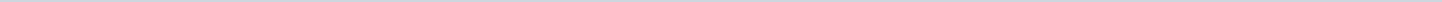 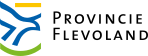 Provincie FlevolandAangemaakt op:Provincie Flevoland29-03-2024 13:08Ingekomen stukken1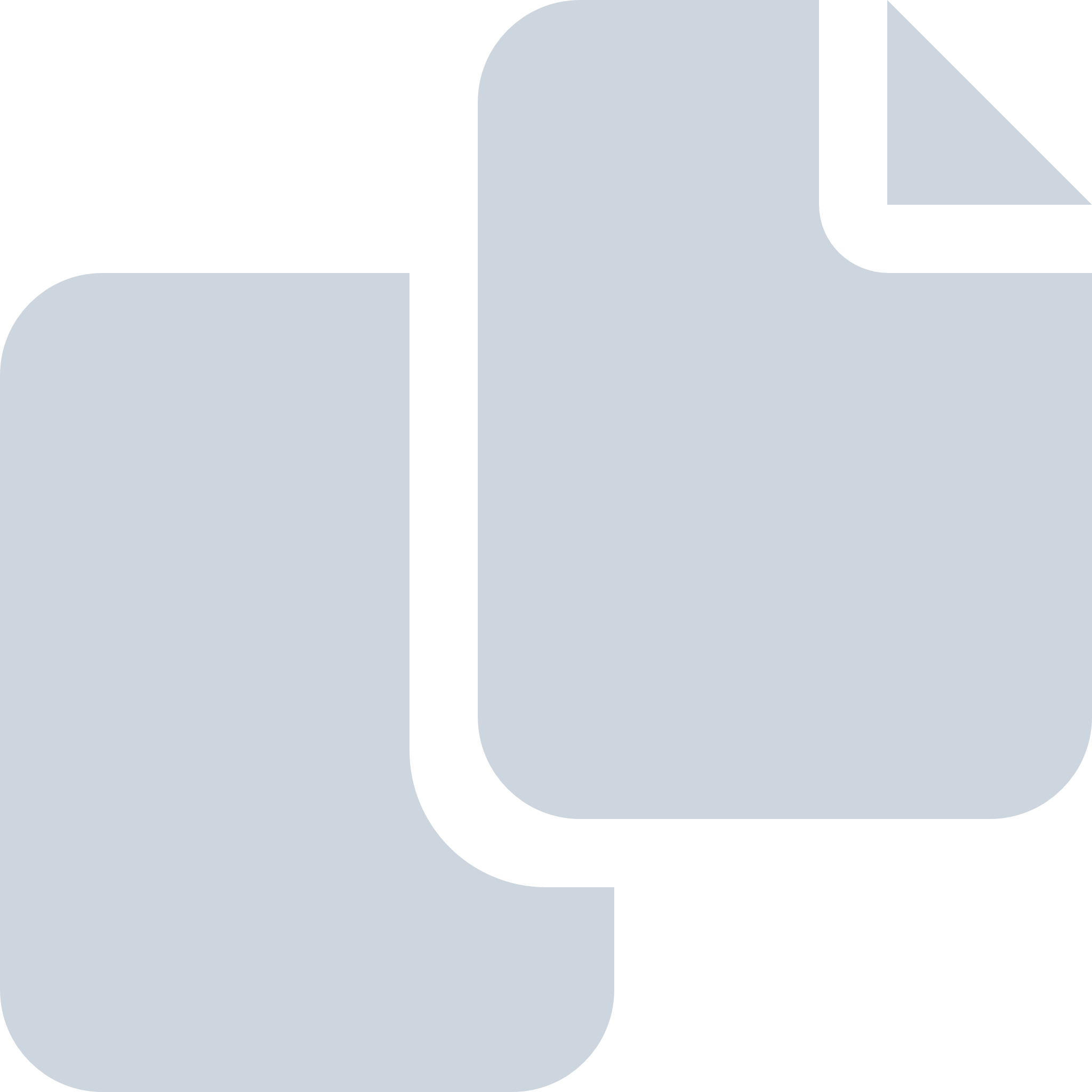 Periode: maart 2002#Naam van documentPub. datumInfo1.Ingekomen stukken.07-03-2002PDF,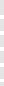 133,96 KB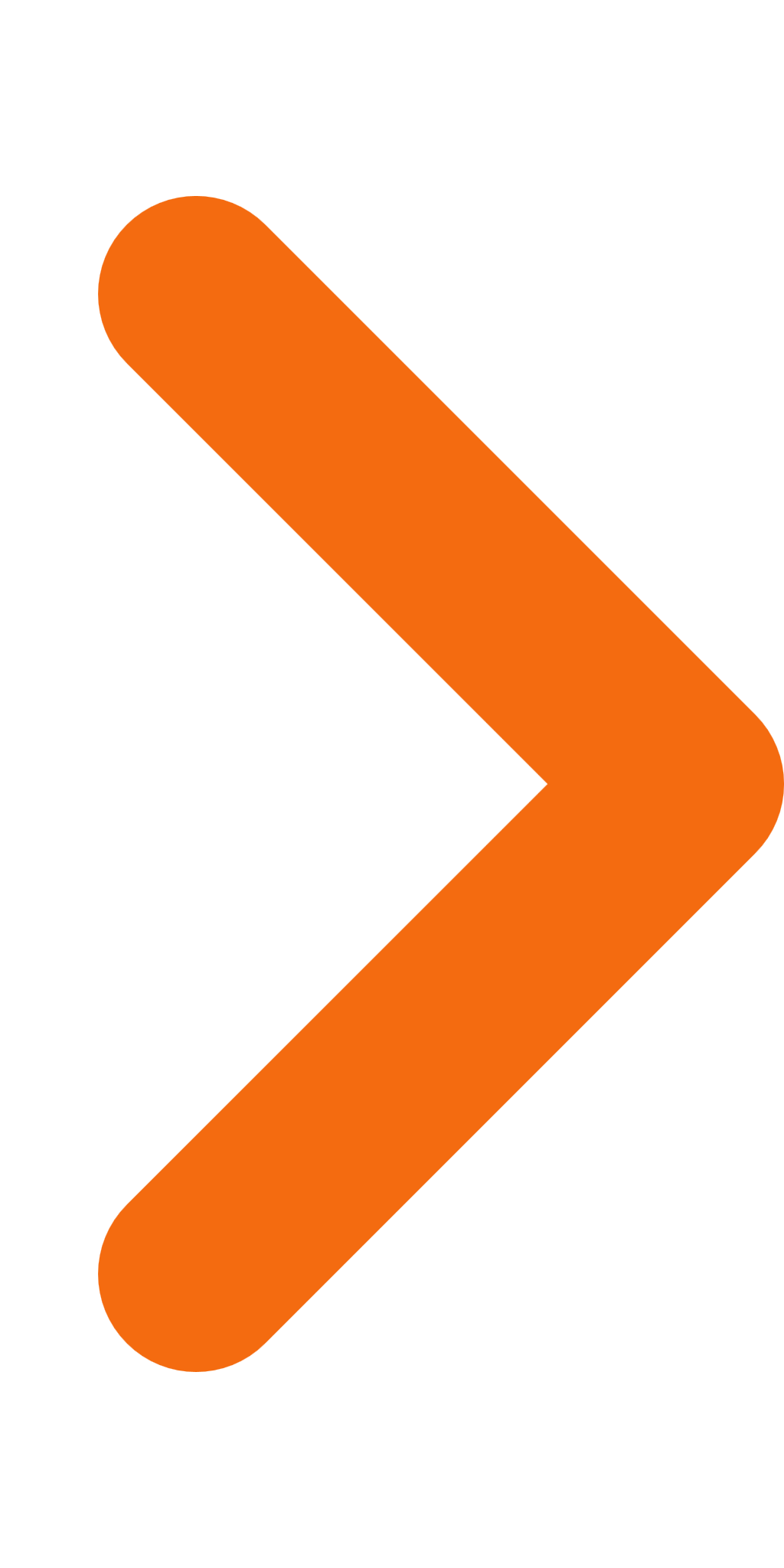 